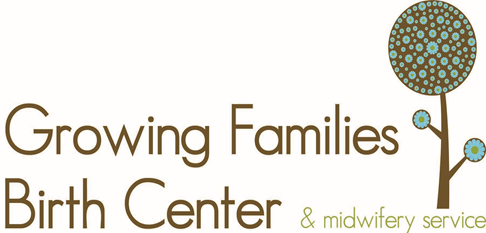 Warning Signs in PregnancyCall your midwife right away if you have any of these symptoms:Heavy bleedingCrampingPelvic painFever of more than 100.4° FUnable to keep food or liquid down for 24 to 48 hoursSpotting (light bleeding) that lasts more than one daySigns of Preterm LaborThe symptoms listed below may signal the start of an early labor (preterm labor). If you notice any of these, first go to the bathroom and urinate, then drink several glasses of water and lie down on your left side and rest. If you still have these symptoms after an hour of rest, call your midwife:Contractions (not always painful) that come every 10 minutes or more oftenCramping (like menstrual cramps) that’s either constant or on-and-off, and may come with diarrheaLow, dull backache that’s constant or that comes and goesPressure in your pelvis, groin, or thighs (as if the baby is pressing down)Bleeding or spottingA change in vaginal discharge (a sudden increase in the amount of discharge, or discharge that is suddenly watery or full of mucus)A gush or a slow leak of fluid from your vaginaA feeling that your uterus is “knotting up” or tightening, or that the baby is balling up insideA feeling that something just isn’t rightCall your midwife if you have any of these symptoms, they could signal pre-eclampsia or other problems:Constant or Severe HeadachesSudden swelling in your face or handsPain in the upper right part of your abdomenBlurred vision or spots in front of your eyesSudden weight gain (more than one pound in a day)Leaking or gushing of fluid from your vaginaDecreased or no movement of your babyAny signs of preterm labor (see the list above)A feeling that something isn’t right